Figure 1A and 1B: Complete rectal excision with intact mesorectum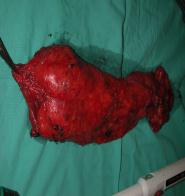 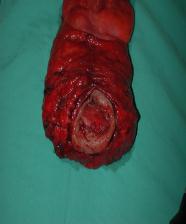 Figure 2: Intact pelvic sympathetic nerves after rectal excision.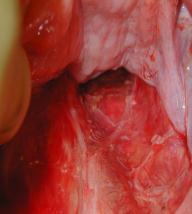 Figure 3: abdominal view of a mid-rectal staple line.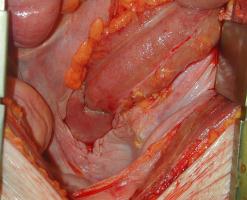 Figure 4: Endoscopic view of healed stapled rectal anastomosis 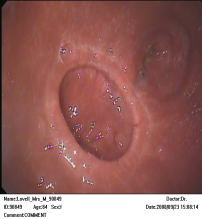 Figure 5: Image generated by ERUS, demonstrating a large non-invasive adenoma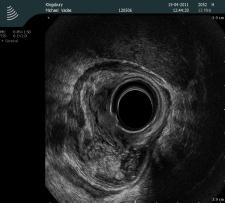 Figure 6: Operative image of resection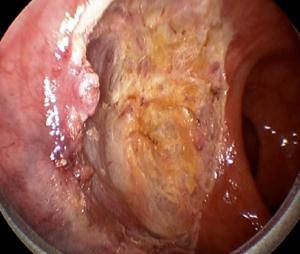 Figure 7: Fractured, disorientated specimen after difficult transanal local excision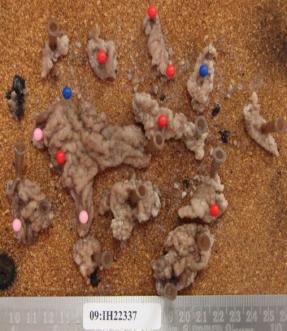 Figure 8: Abdominal X-ray of a decompressed bowel after stent placement 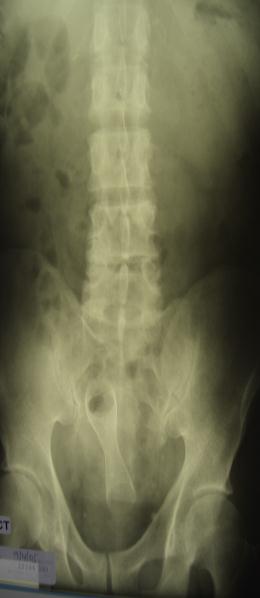 Figure 9: Resected specimen containing a stent, used as a  "bridge to surgery"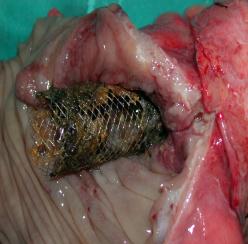 Figure 10: Specimen delivery through a suprapubic incision after laparoscopic total colectomy for megacolon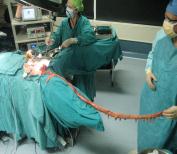 Figure 11: Handsewn ileo-rectal anastomosis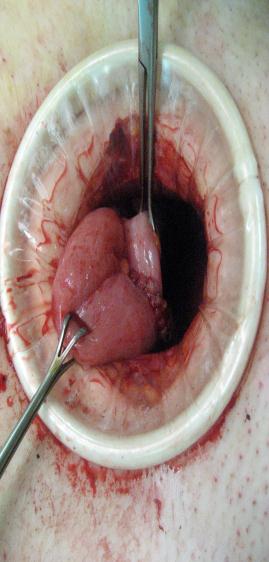 Figure 12: The post-operative abdomen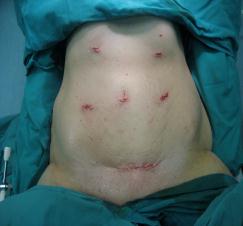 